Пояснительная записка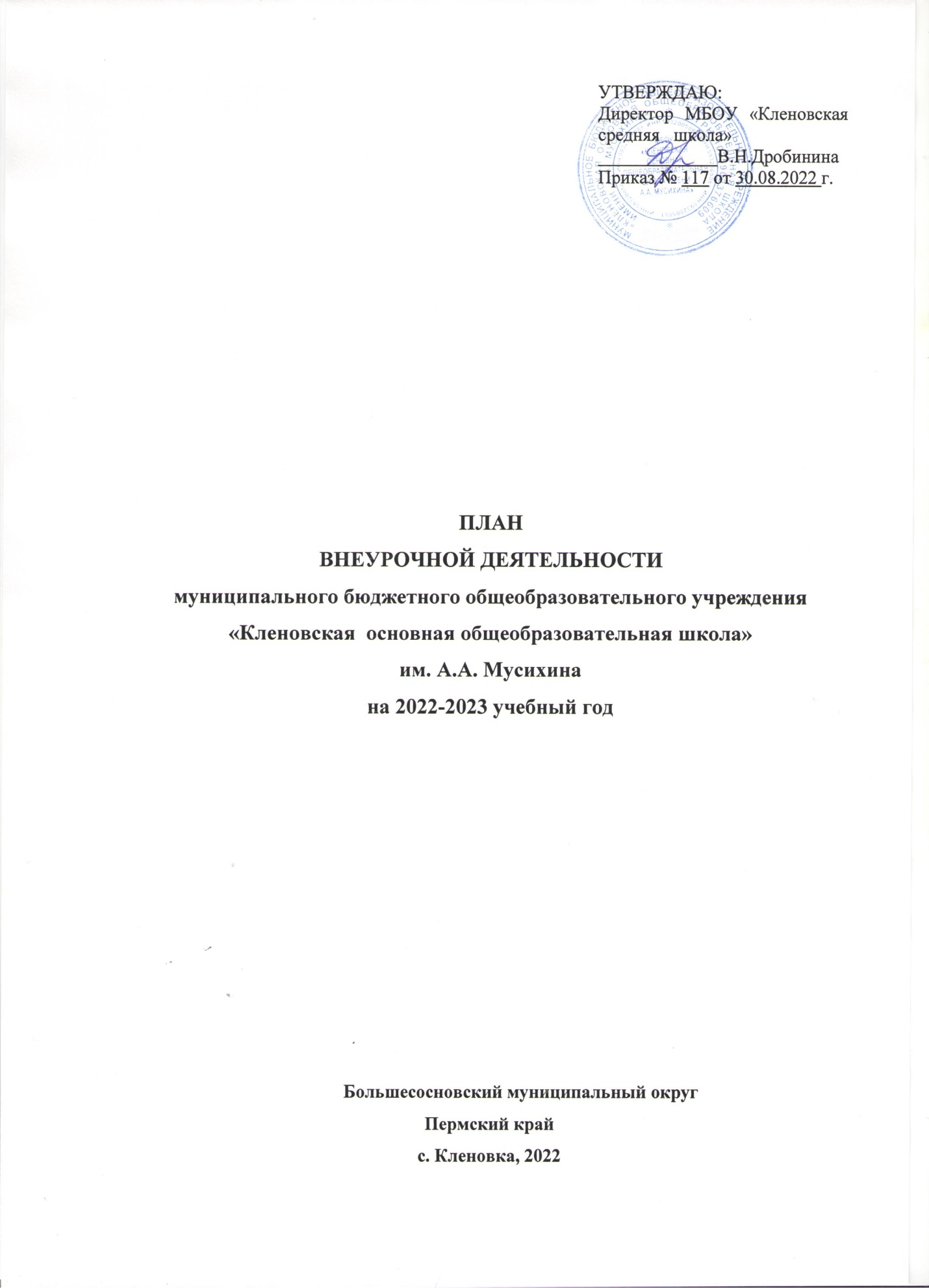      План внеурочной деятельности  Муниципального бюджетного общеобразовательного учреждения «Кленовская основная общеобразовательная школа»  (далее План) обеспечивает введение в действие и реализацию требований Федерального государственного образовательного стандарта начального общего образования и основного общего образования, определяет общий и максимальный объем нагрузки обучающихся в рамках внеурочной деятельности, состав и структуру направлений и форм внеурочной деятельности по классам (годам обучения).     При разработке плана, реализующего программы внеурочной деятельности,  использовались следующие документы:Закона Российской Федерации «Об образовании в Российской федерации» № 273 – ФЗ от 29.12.2012 г.;Приказа Министерства просвещения  РФ № 115 от 20.08.2021 «Об утверждении Порядка организации и осуществления образовательной деятельности по основным общеобразовательным программам - образовательным программам начального общего, основного общего и среднего общего образования»;Приказа Министерства образования и науки Российской Федерации  № 373 от 06.10.2009 г. «Федеральный государственный образовательный стандарт  начального  общего образования» ( с последующими изменениями и дополнениями);Приказа Министерства образования и науки РФ от 17 декабря 2010 года № 1897  «Об утверждении и введении в действие федерального  государственного образовательного стандарта основного общего образования»( с последующими изменениями и дополнениями);;Постановление Главного государственного санитарного врача России от 28.09.2020 № СП2.4.3648-20 ООб утверждении «Санитарно- эпидемиологические требования к организациям воспитания и обучения, отдыха оздоровления детей и молодежи». Санитарные правила и нормы  СанПин 1.2.3685-21 «Гигиенические нормативы и требования к обеспечению безопасности и (или) безвредности для человека факторов среды  обитания».Устава школы, утверждённого приказом управления развития образования администрации Большесосновского муниципального района Пермского края , № 499  от 17.03.2020г;Годового календарного учебного графика на 2022-2023 учебный год, приказ №117 от 30 августа 2022 г.                 Целевая направленность, стратегические и тактические цели содержания образованияПлан подготовлен с учетом требований Федерального государственного образовательного стандарта начального общего образования, основного общего образования, санитарно-эпидемиологических правил и нормативов СанПин 2.4.4.1251-03 и 2.4.2.2821-10, обеспечивает широту развития личности обучающихся, учитывает социокультурные и иные потребности, регулирует недопустимость перегрузки обучающихся.План составлен с целью дальнейшего совершенствования образовательного процесса, повышения результативности обучения детей, обеспечения вариативности образовательного процесса, сохранения единого образовательного пространства, а также выполнения гигиенических требований к условиям обучения школьников и сохранения их здоровья.Основные принципы плана:- учет познавательных потребностей обучающихся и социального заказа родителей;- учет кадрового потенциала образовательного учреждения;- построение образовательного процесса в соответствии с санитарно-гигиеническими нормами;- соблюдение преемственности и перспективности обучения.        Специфика внеурочной деятельности заключается в том, что в условиях общеобразовательного учреждения ребёнок получает возможность подключиться к занятиям по интересам, познать новый способ существования – безоценочный, при этом  обеспечивающий достижение успеха благодаря его способностям независимо от успеваемости по обязательным учебным дисциплинам. Внеурочная деятельность  опирается на содержание основного образования, интегрирует с ним, что позволяет сблизить процессы воспитания, обучения и развития, решая тем самым одну из наиболее сложных проблем современной педагогики.  В процессе совместной творческой деятельности учителя, воспитателя группы продленного дня, родителей и  обучающегося происходит становление  личности ребенка.План отражает основные цели и задачи, стоящие перед муниципальным бюджетным общеобразовательным учреждением «Кленовская средняя общеобразовательная школа»Целью внеурочной деятельности является создание условий для развития творческого потенциала обучающихся, создание основы для осознанного выбора и последующего усвоения профессиональных образовательных программ, воспитание гражданственности, трудолюбия, уважения к правам и свободам человека, любви к окружающей природе, Родине, семье, формирование здорового образа жизни. Внеурочная деятельность в рамках муниципального бюджетного общеобразовательного учреждения «Кленовская средняя общеобразовательная школа» решает следующие специфические задачи:- создать комфортные условия для позитивного восприятия ценностей основного образования и более успешного освоения его содержания;- способствовать осуществлению воспитания, благодаря включению детей в личностно значимые творческие виды деятельности, в процессе которых формируются  нравственные, духовные и культурные ценности подрастающего поколения;- компенсировать отсутствие и дополнить, углубить в основном образовании те или иные учебные курсы, которые нужны обучающимся для определения индивидуального образовательного маршрута, конкретизации жизненных и профессиональных планов, формирования важных личностных качеств;- ориентировать обучающихся, проявляющих особый интерес к тем или иным видам деятельности, на развитие своих способностей по более сложным программам.Программы внеурочной деятельности направлены:- приобретение обучающимися социального опыта;- приобретение школьниками опыта самостоятельного общественного действия;-  формирование личности ребенка средствами искусства, творчества, спорта.При конструировании плана учитывались предложения  педагогического коллектива образовательного учреждения, обучающихся и их родителей (законных представителей),  а также специфика и направленность образовательного учреждения в рамках лицензии.Муниципальное бюджетное общеобразовательное учреждение «Кленовская средняя общеобразовательная школа» в 1-8 классах организует свою деятельность по следующим направлениям развития личности: Спортивно-оздоровительное;Духовно-нравственное;Общеинтеллектуальное;Общекультурное Социальное          Спортивно-оздоровительное направление способствует развитию и формированию здорового и безопасного для себя и окружающих образа жизни и представлено следующими видами деятельности:Работа спортивного кружкаОрганизация   «Дней здоровья», подвижных игр, «Весёлых стартов», внутришкольных спортивных соревнований.Проведение бесед по охране здоровья.Применение на учебных занятиях  игровых моментов, физкультминуток, гимнастики для глаз.РитмикаДуховно-нравственное направление способствует воспитанию гражданственности, патриотизма, уважению к правам, свободам и обязанностям человека, воспитанию нравственных чувств и этического сознания, трудолюбия, творческого отношения к учению, труду, жизни, ценностному отношению к прекрасному, формированию представлений об эстетических идеалах и ценностях.                    Данное направление реализуется через:« Разговор о важном» (каждый понедельник) «Уроки мужества»;Тематические классные часы;Конкурсы рисунковКружок «Юный краевед»Общеинтеллектуальное направление  способствует  развитию любознательности, активности  и заинтересованности в  познании  мира;  формированию основам умения учиться, способностям  к организации собственной деятельности. Направление реализуется по средствам следующих видов деятельности:Работа кружка « Умники и умницы»Предметные недели;Конкурсы, экскурсии, олимпиады, школьных проектно-исследовательских работ.Кружок «Занимательный английский»Общекультурное  направление способствует формированию культуры поведения в обществе, сознательного отношения к традициям своего народа, воспитанию ценностного отношения к прекрасному, формирование представлений об эстетических  идеалах и ценностях.Виды деятельности: Кружок «Поем вместе» Традиционные праздники, концерты КТД,Экскурсии,.Социальное  направление способствует проектной технологии, с алгоритмомпостроения проекта, позиции взаимодействия, навыка группового взаимодействия, выполнения самостоятельной творческой работы, оценки своей деятельности, реализации собственного проекта. Виды деятельности:Кружок «Шаги к профессии».АкцииПроектыПлан предусматривает распределение обучающихся по возрасту, в  зависимости от направления развития личности и реализуемых  программ внеурочной деятельности.                                                         План (годовой)реализации внеурочной деятельности в 1-3-х классах на 2022-2023 учебный год План (недельный)реализации внеурочной деятельности в 1-3-х классах на 2022-2023 учебный годПлан (годовой)реализации внеурочной деятельности в 5-9 классах на 2022-2023 учебный год                                                         План (недельный)реализации внеурочной деятельности в 5 -8 классах на 2022-2023 учебный годПлан МБОУ «Кленовская основная  школа» реализует индивидуальный подход в процессе внеурочной деятельности, позволяя обучающимся раскрыть свои творческие способности и интересы. Занятия  групп  проводятся на базе МБОУ «Кленовская основная   школа»         Таким образом, план  внеурочной деятельности  на 2022-2023 учебный год создаёт условия для повышения качества образования, обеспечивает развитие личности обучающихся, способствует самоопределению обучающихся в выборе обучения с учетом возможностей педагогического коллектива.На основании анализа потребностей обучающихся и их родителей (законных представителей)  в соответствии с социальным заказом в плане внеурочной деятельности представлены направления и формы, реализуемые в МБОУ «Кленовская основная  школа» в 2022-2023 учебном году.Формы работы внеурочной деятельности           Включение ребенка в систему общешкольных дел воспитательной системы позволяет  реализовать учебный план 1-3 и 5-9  классов, участвующих во введении ФГОС,  в части «Внеурочная деятельность». Для ребенка создается особое образовательное пространство, позволяющее развивать собственные интересы, успешно проходить социализацию на новом жизненном этапе, осваивать культурные нормы и ценности. Организация внеурочной деятельности обучающихся является одним из важнейших направлений развития воспитательной системы ОУ, показателем сформированности социального опыта детей.КлассыНаправления123Всего Спортивно-оздоровительное333434101Духовно-нравственное333434101Социальное333434101Общеинтеллектуальное333434101Общекультурное 333434101Итого 165170170505КлассыНаправления123Всего Спортивно-оздоровительное1113Духовно-нравственное1113Социальное1113Общеинтеллектуальное1113Общекультурное 1113Итого 55515КлассНаправления56789ВсегоСпортивно-оздоровительное3434343434170Духовно-нравственное102102102102102510Социальное6868000136Общеинтеллектуальное3400-034Общекультурное 34340-068Итого 272238136136136918КлассНаправления56789ВсегоСпортивно-оздоровительное111115Духовно-нравственное3333315Социальное220004Общеинтеллектуальное100001Общекультурное 110002Итого 8744427НаправлениеНазвание кружкаКлассФинансирование Формы работыРешаемые задачиСпортивно-оздоровительноеСпортивные игры1-9ДЮЦ «ОЛИМП»Занятия в спортивном зале, на свежем воздухе, беседы, соревнования, игрыразвитие физических сил и здоровья, выработку гигиенических навыков и здорового образа жизни. Духовно-нравственное«Разговор о важном »1-9МБОУ «Кленовская СОШ»Знакомство  с нормами и правилами этики, беседы, экскурсииформирование представления о моральных нормах и правилах нравственного поведения, об этических нормах взаимоотношений в семье, в ближайшем социуме, о сущности нравственных поступков, поведения и отношений между людьми на основе взаимопомощи и  поддержки;  правила поведения в школе, дома, на улице, на природе, в общественных местах.Духовно-нравственное«Юный краевед»5-9ЦТЮ «Полет»Знакомство  с историей своего края, беседы, экскурсииформирование представления о моральных нормах и правилах нравственного поведения, об этических нормах взаимоотношений в семье, в ближайшем социуме, о сущности нравственных поступков, поведения и отношений между людьми на основе взаимопомощи и  поддержки;  правила поведения в школе, дома, на улице, на природе, в общественных местах.Общеинтеллектуальное «Умники и умницы»«Занимательный английский»1, 2-3ЦТЮ «Полет»Занятия психологического развитияНаправлена на формирование познавательных процессов ( ощущений, восприятия, внимания, памяти, мышления), формирование предпосылок овладения учебной деятельностьюСоциальное«Шаги к профессии»5-62-3ЦТЮ «Полет»Знакомство с профессиямиИсследования, проектыРеализация собственного проектаОбщекультурное Ритмика и танец« Поем вместе»1-35-6ЦТЮ «Полет»Концерты, смотрыПриобщение к миру танца, развитие танцевальных навыков, умения чувствовать и ощущать музыкальный ритм